Mural InformativoMAYO 2022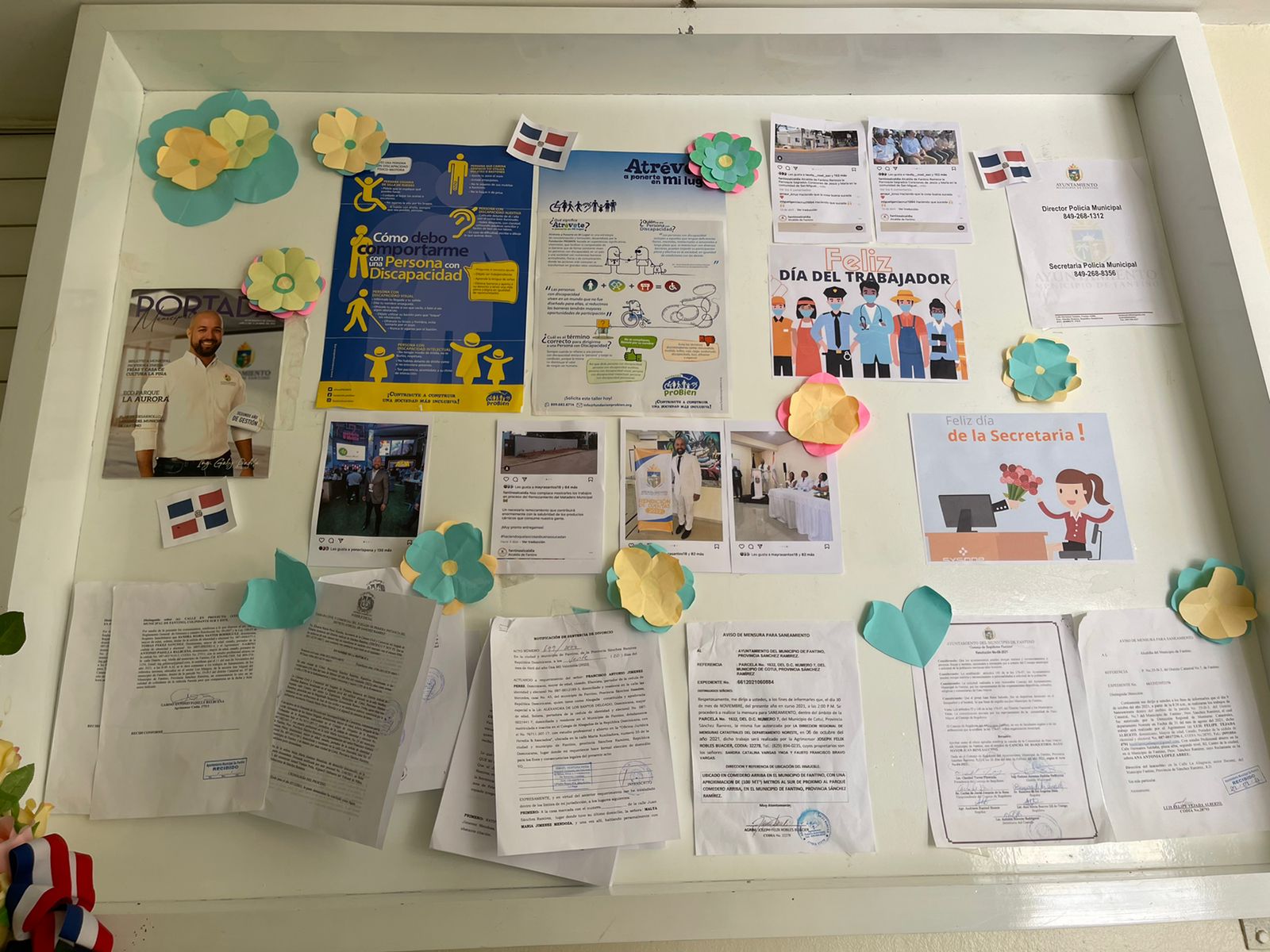 